Klipp und Klar, Interview 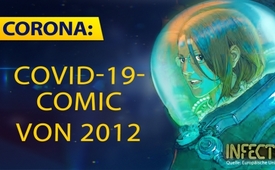 Covid-19-Comic von 2012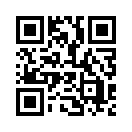 Es ist ein Comic-Heft ans Licht gekommen, das die ganze Covid-19-Pandemie inklusive weltweitem Lockdown bereits 2012 genau vorhergesagt hat – doch wer ist sein Verfasser? Erfahren Sie mehr dazu im Interview von Beyaz TV.
***TEILEN Sie dieses Video mit all Ihren FREUNDEN und BEKANNTEN!***Es ist ein in 2012 erstelltes Comic-Heft ans Licht gekommen, das von A bis Z detailgetreu schildert, wie ein Virus über die ganze Welt kommen soll, damit die gesamte Weltwirtschaft lahmgelegt und auf diesem Weg die gesamte Menschheit unter eine Weltdiktatur geführt werden kann. Das türkische Beyaz TV bat eindringlich darum, dieses Video mit der ganzen Weltgemeinschaft zu teilen, damit die Art der Steuerung verstanden wird, in der wir uns jetzt gerade mittendrin befinden. Man traut seinen Augen nicht. Ein Comic-Heft, das die ganze Covid-19-Pandemie inklusive weltweitem Lockdown schon 2012 genau vorhergesagt hat – doch wer ist sein Verfasser? Erfahren Sie dies gleich jetzt – im Interview von Beyaz TV.
Übrigens: Den Link zum kompletten Comic-Heft finden Sie unter der Sendung. 

Interview

Freda Y. Yilmazoğlu: Du wirst den Augen nicht trauen. Sie haben die Viruscomics vor Jahren gemalt. Murat Akan wird uns ein bisher nicht veröffentlichtes Comic präsentieren. Es wurde zwar einiges über ein Vorkommen des Coronavirus in Büchern oder Filmen aufgezeigt und geteilt, aber wir behaupten, dass dieses Comic bisher nicht publik gemacht wurde. Ich möchte sie darauf aufmerksam machen, vielleicht kennen sie es. Es wurde im Jahr 2012 veröffentlicht und beinhaltet, was im Jahre 2020, also heute, passiert! Murat, ich übergebe Ihnen das Wort. Erzählen Sie uns doch auf die Schnelle vom Comic und unsere Kollegen beginnen sogleich mit den passenden Bildern. 

Murat Akan: Natürlich werden Sie mich wieder bitten mich zu beeilen, dann möchten wir diesen Teil auch etwas beschleunigen. Das besprochene Comic ist -  Sie wissen, ich gebe in meinem Leben nicht viel Spielraum für solche Zeitschriften – aus diesem Grund kam es mir sehr interessant vor. Seit Beginn habe ich einige Forschungen über das Coronavirus durchgeführt und dabei bin ich auf dieses Comic gestoßen. Es ist interessant. Warum? Es beinhaltet von Beginn an ohne Punkt, Komma, Strich den gesamten Prozess des heutigen Coronavirus. Es ist quasi das Drehbuch des Coronavirus. 

Freda Y. Yilmazoğlu: Wie ist der Name?  

Murat Akan: Es ist von der Abteilung „Internationale Beziehungen und Entwicklung der Kommission der Europäischen Union“ im Jahre 2012 verbreitet und der Name ist „Infiziert“. Es ist im Jahre 2012 erstellt worden, aber nicht für die Allgemeinheit gedacht, sondern lediglich für die im europäischen Parlament arbeitenden Bürokraten und Eliten. Was steht nun in diesem Comic? Es fängt mit einer Forschungsarbeit in einem chinesischen Labor, also einer Forschung über ein Virus an. Wenn wir nun mit dem ersten anfangen. Also, die Sache fängt in …

Freda Y. Yilmazoğlu: …China an. 

Murat Akan: Genau, in China. Wenn Sie nun das erste Bild einspielen könnten. Wie gesagt, es beginnt mit einer Forschung um einen Virus in einem Labor, einer sogenannten Entwicklung eines Virus in einem Labor. Das folgende Bild zeigt – bitte das nächste Bild -, dies zeigt eine Person, die in das Labor kommt und den chinesischen autorisierten Personen, oder halt den Verantwortlichen sagt: „Ich möchte euch warnen! Ihr arbeitet an etwas sehr Gefährlichem und es könnte ausbrechen.“ Doch dieser Mann wird gewalttätig und mit Waffengewalt aus dem Labor fortgebracht. Doch er betont erneut, dass es sich um etwas sehr Gefährliches handelt. „Hört mich bitte an.“
Als nächstes erscheint ein Tiermarkt, so wie der Markt in Wuhan - wie interessant - sehen wir, wenn Sie uns das dritte Bild aufspielen. Dann wird behauptet, dass es etwas mit dem Tiermarkt zu tun hätte, also hier gewesen sein soll. Infolge gibt der Chefberater für Infektionskrankheiten der Vereinten Nationen folgende Aussage: „Die Menschheit wird in der Zeit zwischen der Übertragung der Viren nichts von Infektionen und der Symptome merken. Also passen sie bitte auf!“ Es geht also eins zu eins weiter, gefolgt von der Verteilung des Virus durch den Luftverkehr, also der Personenbeförderung mit Flugzeugen, angefangen mit Europa, den USA, dem lateinamerikanischen Raum, Australien und dann der ganzen Welt. 

Freda Y. Yilmazoğlu: Auch das ist genau gleich. 

Murat Akan: Genau, es geht ein zu eins weiter. Das ist alles wirklich sehr interessant. Und dann steht hier, dass die eine Gesundheitsorganisation – also die WHO – die Epidemie nicht rechtzeitig bekannt gibt.  

Freda Y. Yilmazoğlu: Es ist nicht zu glauben!

Murat Akan: Es zeigt die Epidemie nicht zeitnah [an] bzw. gibt eine unwahre Information kund, dies beinhaltet alles das Comic. Letztendlich kommt der Alltag zum Erliegen, also das Leben hört sozusagen auf. Ja, der Alltag stoppt. Wenn die Kollegen bitte die Bilder fortlaufend präsentieren, können unsere Zuschauer, die der englischen Sprache mächtig sind, das alles auch mitlesen. Also der Alltag bricht zusammen und die Menschen werden angehalten nach Hause zu gehen und alle verharren vor den TV-Geräten. Alle sind gebannt und warten auf die Erläuterungen der WHO. Infolge kommt das Europäische Parlament zusammen und beschließt, dass ein neues globales System entstehen muss. Hier sieht man es. 

Freda Y. Yilmazoğlu: Das kann doch nicht wahr sein! Unglaublich! 

Murat Akan: So kommen die Globalisten zusammen und beschließen, dass man einen Impfstoff finden müsste. Das ist wie ein Scherz! Aber man kann keinen Impfstoff entwickeln. Und hier endet das Comic.

Freda Y. Yilmazoğlu: Ich möchte unseren Zuschauern mitteilen: Dieses Comic gibt es wirklich! Ein Comic erstellt von der EU. Der Name des Comics ist „Infiziert“ und Sie können es auch nachlesen. 
Gibt es Möglichkeiten, es zu finden? 

Murat Akan: Ja natürlich! 

Freda Y. Yilmazoğlu: Alle die Englisch können, können es nachlesen. Murat hat es kurz zusammengefasst. Ein im Jahr 2012 von der EU aufgestelltes Drehbuch und 2020 präsentiert. Zum Ende kommend wurde es sehr interessant, wie die EU in einer Sitzung sich trifft, um das System zu ändern und die Globalisten das System diskutieren, gefolgt von einer Findung eines Impfstoffes, jedoch finden sie keinen Impfstoff. 
So, nun, unsere Zuschauer sind sehr gespannt, was nun folgen wird. Ich möchte mit einem Ihrer Sätze auf Sie zukommen, Murat. Wenn das Coronavirus zu einer neuen Weltordnung nicht ausreichen sollte, wird man mit dem HAARP-System kommen [HAARP = High Frequency Active Auroral Research Program]. Wir werden in den folgenden Wochen noch darauf zu sprechen kommen. Also, was wollen sie machen? Was erwartet die Menschheit?

Murat Akan: Nun, naja, zunächst einmal haben wir „Hab keine Angst“ gesagt, also habt keine Angst! Mutig müssen wir sein, selbst wenn sie einen Plan haben, hat auch Gott einen Plan. Vergessen Sie das niemals! Wir vertrauen, dass über all diesem Vorgehen ein Plan Gottes steht! Wir glauben und vertrauen diesem! 
Wie gesagt, wir müssen wissen, was hinter all diesen teuflischen Vorhaben und Plänen steht. Man hat das Virus zu etwas Gefährlicherem gemacht, als es war. Sie werden fragen: „Warum?“ Das Virus kann in Händen von Terroristen zu noch gefährlicheren Viren entwickelt werden! Auch Staaten können es für ihre Machenschaften nutzen. 
Ich zweifle sehr an den sogenannten zweiten, dritten Wellen. Sie werden fragen: „Warum?“ Natürlich müssen wir unsere Vorkehrungen treffen – richtig! Es kann auch zu einer zweiten oder dritten Welle kommen. Es ist möglich, jedoch ist es auch so, dass irgendwelche Menschen uns auf die nächsten Wellen vorbereiten, obwohl wir uns doch erst in der ersten Welle befinden. Diese Sachen sind erschreckend. Hierzu muss ich klar und deutlich sagen, dass ich hier eine Böswilligkeit wahrnehme, wenn der Coronavirus-Prozess abgelaufen ist und bestimmte Menschen nicht ihr Vorhaben durchsetzen können.
Herr Kurtoğlu hat es angesprochen: Dieses ID 2-20, ein Projekt zum Implantieren von Chips, was ja kein Geheimnis ist und ebenfalls keine Verschwörungstheorie. Das sollten Sie doch einfach mal googeln. Sie werden es finden. ID 2-20, eine Art Personalisierung mit Chips, Implantierung von Chips. Sie streiten es ja auch nicht ab. Dieser Mann ist doch der Sponsor von dem – dieser Bill Gates. Das sind doch alles keine Geheimakten. Jeder kann es auf deren Seite nachlesen. 
Schauen Sie, diese Leute werden nicht aufhören, bevor sie nicht die Menschheit robotisieren. Wir diskutieren über 5G, dabei wird bereits über 6G diskutiert. 5G wird Objekte und 6G die Menschheit robotisieren. Vergessen sie das nicht. Mit 6G wird man die Menschheit robotisieren. Wissen Sie, wann wir das erst merken werden? Wenn man uns am Arm packt und sagt: „Komm mit mir! Entweder implantieren wir dir diesen Chip oder du verlierst all deine Menschenrechte. Du darfst nicht verreisen, erhältst keine Unterstützung.“ Was machen Sie dann? Behauptet nicht, dass man so etwas nicht machen kann und fügen Sie dies in die Aufnahmen mit ein. 
Dies wird bereits in Afrika erprobt, in Dritte-Welt-Ländern. Herr Kurtoğlu hat es angesprochen. Man hat Bangladesch ruiniert. Das muslimische Volk in Bangladesch ausgebeutet. 300 000 Kinder sind in Afrika an der Impfung gestorben. Ich möchte hier bei keinem ein Meinungsbild erzeugen, das Impfen ist nicht mein Fachgebiet und deshalb halte ich mich da raus. Jedoch sind in Afrika leider 300 00 Kinder an der Impfung gestorben. Solche Sachen dürfen wir nicht übersehen. Wir sind gezwungen, die Tagesordnung sehr gut zu verfolgen. Wir müssen einfach wach sein und schlau agieren. Das muslimische Volk muss noch sehr viel an sich arbeiten, mehr Augenmerk auf die Produktion legen. Unser Land ist letztendlich aufmerksam geworden und hat es begriffen. Unser Präsident sagt es permanent: „Bitte nehmen Sie es wohlwollend an.“ Ich bitte Sie, es entsteht ein neuer Prozess und wir müssen diesen Prozess zu unserem Vorteil nutzen. 
Schauen Sie, die Türkei kann vorteilhaft aus diesem Corona-Prozess herausstechen, wenn wir unsere inländischen Produktionen verstärken, so wie die Erfolge in den Gesundheitsbereichen, bei der Globalisierung, der globalen Unternehmensschaffung und der Weiterbildung der inländischen Rüstungsindustrie. 
Schauen Sie, wir verändern unter anderem durch mannlose Flugobjekte die Geschichte der Kriegsführung – richtig? Es ist sehr wichtig. Wir verändern die Geschichte der Kriegsführung. Das bedeutet, wenn wir es wollten, können wir es selbstständig durchführen. Es heißt also nicht, dass wir abhängig von denen sind und sie uns reglementieren können. Also brauchen wir keine Angst zu haben. Ok, was erwartet die Menschheit? 

Freda Y. Yilmazoğlu: Hier möchte ich zwischengreifen und etwas hinzufügen, bevor wir zu Ramazan übergehen. Das HAARP-System ist sehr wichtig. Du sagtest, dass sie das HAARP-System einsetzten werden. 

Murat Akan: Wissen Sie, warum man das HAARP-System einsetzen wird? Herr Kurtoğlu hat es erwähnt. Nach dem Corona-Prozess gibt es noch das Thema Absicherung der Lebensmittelversorgung, also den Zugang zu Lebensmitteln. Lebensmittelengpässe wird es geben. In Afrika, speziell in Afrika sterben Menschen an Hunger. Sehen Sie, zunächst hat man die Menschen in ihren Häusern eingesperrt, das Reisen verboten, dadurch ist die Produktion zum Erliegen gekommen. Dies wird fortgeführt werden. Wissen Sie, womit man dies ermöglichen wird? Zur Minderung der Weltbevölkerung wird man das HAARP-System einsetzen. Das HAARP-System wurde bisher nur mit unwahren, imaginären Erklärungen mitgeteilt. Ich hoffe, wir werden in den nächsten Wochen ausführlicher uns mit diesem Thema auseinandersetzen. Die Bevölkerung hat durch diese unwahren Erzählungen einen falschen Eindruck von dem HAARP-System und empfinden unsere Erläuterungen als Verschwörungstheorie. Was bleibt ihnen auch übrig? Man muss die Wahrheit mit Belegen beweisen und das werden wir noch tun. Es kann das Wetter beeinflussen und wunschgemäß ändern. Das steht fest. Gehen sie auf deren Seiten, dort steht alles! Sie streiten es ja auch nicht ab. Nach Ablauf der Corona-Prozesse werden sie mithilfe von HAARP die Agrarwirtschaft verschiedener Staaten beeinflussen und sabotieren.von is.Quellen:Türkisches Beyaz TV 
https://wissenschaft3000.wordpress.com/2020/07/09/dcomic-der-alles-vorhergesagt-hat-deutsch-viren-als-grundlage-fuer-verschwoerungszenarien-geplant-danach-kommt-die-zwangsimpfung-und-ein-bargeldverbot-oder-wie/Das könnte Sie auch interessieren:#BlickUeberDenZaun - über den Zaun - www.kla.tv/BlickUeberDenZaun

#Interviews - www.kla.tv/Interviews

#Coronavirus - www.kla.tv/Coronavirus

#Biowaffe - www.kla.tv/Biowaffe

#Lockdown - www.kla.tv/LockdownKla.TV – Die anderen Nachrichten ... frei – unabhängig – unzensiert ...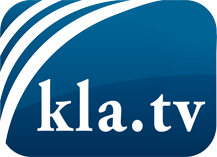 was die Medien nicht verschweigen sollten ...wenig Gehörtes vom Volk, für das Volk ...tägliche News ab 19:45 Uhr auf www.kla.tvDranbleiben lohnt sich!Kostenloses Abonnement mit wöchentlichen News per E-Mail erhalten Sie unter: www.kla.tv/aboSicherheitshinweis:Gegenstimmen werden leider immer weiter zensiert und unterdrückt. Solange wir nicht gemäß den Interessen und Ideologien der Systempresse berichten, müssen wir jederzeit damit rechnen, dass Vorwände gesucht werden, um Kla.TV zu sperren oder zu schaden.Vernetzen Sie sich darum heute noch internetunabhängig!
Klicken Sie hier: www.kla.tv/vernetzungLizenz:    Creative Commons-Lizenz mit Namensnennung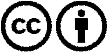 Verbreitung und Wiederaufbereitung ist mit Namensnennung erwünscht! Das Material darf jedoch nicht aus dem Kontext gerissen präsentiert werden. Mit öffentlichen Geldern (GEZ, Serafe, GIS, ...) finanzierte Institutionen ist die Verwendung ohne Rückfrage untersagt. Verstöße können strafrechtlich verfolgt werden.